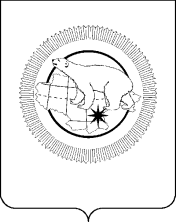 ДЕПАРТАМЕНТ СЕЛЬСКОГО ХОЗЯЙСТВА И ПРОДОВОЛЬСТВИЯЧУКОТСКОГО АВТОНОМНОГО ОКРУГАПРИКАЗОб утверждении Программы профилактики рисков причинения вреда (ущерба) охраняемым законом ценностям при осуществлении регионального государственного контроля (надзора) в области технического состояния и эксплуатации самоходных машин и других видов техники на территории Чукотского автономного округа на 2023 годВ соответствии с положениями Федерального закона от 31.07.2020 № 248-ФЗ   «О государственном контроле (надзоре) и муниципальном контроле в Российской Федерации», Постановлением Правительства Российской Федерации от 25 июня 2021 № 990 «Об утверждении Правил разработки и утверждения контрольными (надзорными) органами программы профилактики рисков причинения вреда (ущерба) охраняемым законом ценностям»ПРИКАЗЫВАЮ:1. Утвердить прилагаемую Программу профилактики рисков причинения вреда (ущерба) охраняемым законом ценностям при осуществлении регионального государственного контроля (надзора) в области технического состояния и эксплуатации самоходных машин и других видов техники на территории Чукотского автономного округа на 2023 год.2. Контроль за исполнением настоящего приказа возложить на Инспекцию государственного технического надзора Чукотского автономного округа  (Пономарев А.Ю.)Начальник Департамента                                                 С.Н. ДавидюкУтверждена приказом Департаментасельского хозяйства и продовольствия Чукотского автономного округа                                                   от ______________ № ______ПРОГРАММАпрофилактики рисков причинения вреда (ущерба) охраняемым законом ценностям при осуществлении регионального государственного контроля (надзора) в области технического состояния и эксплуатации самоходных машин и других видов техники, аттракционов на территории Чукотского автономного округа на 2023 год1. Общие положенияПрограмма профилактики рисков причинения вреда (ущерба) устанавливает порядок проведения профилактических мероприятий, направленных на предупреждение нарушений обязательных требований и (или) причинения вреда (ущерба) охраняемым законом ценностям, соблюдение которых оценивается при осуществлении Департаментом сельского хозяйства и продовольствия Чукотского автономного округа регионального государственного контроля (надзора) в области технического состояния и эксплуатации самоходных машин и других видов техники, аттракционов на территории Чукотского автономного округа на 2023 год (далее – Программа).2. Анализ текущего состояния осуществления вида контроля, описание текущего развития профилактической деятельности Департамента сельского хозяйства и продовольствия Чукотского автономного округа, характеристика проблем, на решение которых направлена программа профилактики1. Виды осуществляемого регионального государственного контроля (надзора).Департамент сельского хозяйства и продовольствия Чукотского автономного округа (далее – Департамент) осуществляет региональный государственный контроль (надзор) в области технического состояния и эксплуатации самоходных машин и других видов техники, аттракционов на территории Чукотского автономного округа.2. Обзор по виду регионального государственного контроля (надзора).Региональный государственный контроль (надзор) осуществляется в отношении физических лиц - граждан Российской Федерации, иностранных граждан, лиц без гражданства, в том числе осуществляющих предпринимательскую деятельность (индивидуальных предпринимателей) и организаций - юридических лиц, зарегистрированных в установленном законом порядке, их обособленных подразделений, а также иных организаций, в том числе иностранных, объединений и их подразделений, не являющихся юридическими лицами, если в соответствии с нормативными правовыми актами, устанавливающими обязательные требования, субъектами правоотношений являются организации, не являющиеся юридическими лицами (далее - контролируемые лица), деятельность, действия или результаты  деятельности  которых  подлежат  государственному  контролю (надзору). 3. Региональный государственный контроль (надзор) осуществляется посредством:а) профилактических мероприятий; б) контрольных (надзорных) мероприятий, проводимых с взаимодействием с контролируемым лицом;  в) контрольных (надзорных) мероприятий, проводимых без взаимодействия с контролируемым лицом. 4. Объектами регионального государственного контроля (надзора) являются: 1) деятельность, действия (бездействие) контролируемых лиц, в рамках которых должны соблюдаться обязательные требования в области технического состояния и эксплуатации самоходных машин и других видов техники; 2) самоходные машины и другие виды техники, к техническому состоянию которых предъявляются обязательные требования. 5. Данные о проведенных мероприятиях.С 1 июля 2021 (за исключением отдельных положений) вступил в силу Федеральный закон от 31 июля 2020 № 248-ФЗ «О государственном контроле (надзоре) и муниципальном контроле в Российской Федерации» (далее Федеральный  закон от 31 июля 2020 №  248-ФЗ) в соответствии с которым предмет контроля  должен определяться федеральным законом в виде контроля. Следует отметить, что учитывая сложную экономическую обстановку Постановлением Правительства Российской Федерации от 10 марта 2022 года № 336 «Об особенностях организации и осуществления государственного контроля (надзора), муниципального контроля» были установлены особенности осуществления видов государственного контроля (надзора), к организации и осуществлению которых применяются положения Федерального закона № 248-ФЗ и Федерального закона от 26 декабря 2008 года № 294-ФЗ «О защите прав юридических лиц и индивидуальных предпринимателей при осуществлении государственного контроля (надзора) и муниципального контроля», в том числе установлен запрет на проведение плановых контрольных (надзорных) мероприятий,  внеплановые проверки  проводятся исключительно при определенных основаниях, в том числе при непосредственной угрозе причинения вреда жизни и тяжкого вреда здоровью граждан.Профилактические меры в рамках регионального государственного контроля (надзора) также предусмотрены в Плане мероприятий («дорожной карте») по внедрению в Чукотском автономном округе целевой модели «Осуществление контрольно-надзорной деятельности», утвержденном Распоряжением Губернатора Чукотского автономного округа от 15 сентября 2021 года № 376-рг. Мероприятия дорожной карты  направлены на снижение общей административной нагрузки на субъекты малого и среднего предпринимательства,  с одновременным повышением уровня эффективности контрольно-надзорной деятельности. 3. Цели и задачи Программы3.1. Цели реализации Программы:- стимулирование добросовестного соблюдения обязательных требований, установленных законодательством Российской Федерации в области технического состояния и эксплуатации самоходных машин и других видов техники (далее - обязательные требования), всеми контролируемыми лицами; - устранение условий, причин и факторов, способных привести к нарушениям обязательных требований и (или) причинению вреда (ущерба) охраняемым законом ценностям;- создание условий для доведения обязательных требований до контролируемых лиц, повышение информированности о способах их соблюдения. 3.2. Задачи реализации Программы: - укрепление системы профилактики нарушений обязательных требований путем активизации профилактической деятельности государственных инженеров-инспекторов инспекции;- выявление причин, факторов и условий, способствующих возникновению нарушений обязательных требований;- снижение количества нарушений обязательных требований, выявляемых в ходе осуществления регионального государственного контроля (надзора). 4. Перечень мероприятий по профилактике нарушенийМероприятия Программы представляют собой комплекс мер, направленных на достижение целей и решение основных задач Программы. Перечень мероприятий Программы на 2023 год, сроки (периодичность) их проведения и ответственные лица приведены в Плане мероприятий по профилактике нарушений в области технического состояния и эксплуатации самоходных машин и других видов техники на 2023 год согласно приложению 1. 5. Показатели результативности и эффективности ПрограммыДля оценки мероприятий Программы по итогам календарного года используются отчетные показатели согласно приложению 2. Приложение 1к Программе профилактики рисков причинения вреда (ущерба) охраняемым законом ценностям при осуществлении регионального государственного контроля (надзора) в области обращения с животными на территории Чукотского автономного округа на 2023 годПеречень профилактических мероприятий, сроки и периодичность их проведенияПриложение 2к Программе профилактики рисков причинения вреда (ущерба) охраняемым законом ценностям при осуществлении регионального государственного контроля (надзора) в области обращения с животными на территории Чукотского автономного округа на 2023 годПоказатели эффективности и результативности профилактических мероприятий в 2023 годуот20 декабря 2022 года№316-одг. АнадырьN п/пНаименование мероприятиеСведения о мероприятияхОтветственный за исполнениеСрок исполнения1ИнформированиеДепартамент осуществляет информирование контролируемых лиц и иных заинтересованных лиц по вопросам соблюдения обязательных требований.  Информирование осуществляется посредством размещения соответствующих сведений на официальном сайте (странице) контрольного (надзорного) органа в сети «Интернет», в средствах массовой информации и в иных формах. Контрольный (надзорный) орган обязан размещать и поддерживать в актуальном состоянии на своем официальном сайте (странице) в сети «Интернет»:        1) тексты нормативных правовых актов, регулирующих осуществление государственного контроля (надзора);        2) сведения об изменениях, внесенных в нормативные правовые акты, регулирующие осуществление государственного контроля (надзора), о сроках и порядке их вступления в силу;        3) перечень нормативных правовых актов с указанием структурных единиц этих актов, содержащих обязательные требования, оценка соблюдения которых является предметом контроля, а также информацию о мерах ответственности, применяемых при нарушении обязательных требований, с текстами в действующей редакции;4) утвержденные проверочные листы в формате, допускающем их использование для самообследования; 5) руководства по соблюдению обязательных требований, разработанные и утвержденные в соответствии с Федеральным законом «Об обязательных требованиях в Российской Федерации»; 6) перечень индикаторов риска нарушения обязательных требований, порядок отнесения объектов контроля к категориям риска; 7) перечень объектов контроля, учитываемых в рамках формирования ежегодного плана контрольных (надзорных) мероприятий, с указанием категории риска (при проведении таких мероприятий); 8) программу профилактики рисков причинения вреда и план проведения плановых контрольных (надзорных) мероприятий контрольным (надзорным) органом (при проведении таких мероприятий); 9) исчерпывающий перечень сведений, которые могут запрашиваться контрольным (надзорным) органом у контролируемого лица; 10) сведения о способах получения консультаций по вопросам соблюдения обязательных требований; 11) сведения о применении контрольным (надзорным) органом мер стимулирования добросовестности контролируемых лиц; 12) сведения о порядке досудебного обжалования решений контрольного (надзорного) органа, действий (бездействия) его должностных лиц; 13) доклады, содержащие результаты обобщения правоприменительной практики контрольного (надзорного) органа; 14) доклады о государственном контроле (надзоре); 15) иные сведения, предусмотренные нормативными правовыми актами Российской Федерации, нормативными правовыми актами субъектов Российской Федерации и (или) программами профилактики рисков причинения вреда.Заместитель начальника инспекции Гостехнадзора Чукотского АОГлавный государственный инженер-инспектор (соответствующего района)В течение года2Обобщение правопримени-тельной практики        Инспекция обеспечивает подготовку доклада, содержащего результаты обобщения правоприменительной практики контрольного (надзорного) органа (далее - доклад о правоприменительной практике).          Доклад о правоприменительной практике готовится ежегодно, не позднее 1 марта года, следующего за отчетным. Контрольный (надзорный) орган обеспечивает публичное обсуждение проекта доклада о правоприменительной практике.          Доклад о правоприменительной практике утверждается приказом руководителя контрольного (надзорного) органа и размещается на официальной странице контрольного (надзорного) органа в срок, не превышающий 5 рабочих дней после его утверждения.Заместитель начальника инспекции Гостехнадзора Чукотского АОГлавный государственный инженер-инспектор (соответствующего района)1 раз в год3Объявление предостереженияВ случае наличия у контрольного (надзорного) органа сведений о готовящихся нарушениях обязательных требований или признаках нарушений обязательных требований и (или) в случае отсутствия подтвержденных данных о том, что нарушение обязательных требований причинило вред (ущерб) охраняемым законом ценностям либо создало угрозу причинения вреда (ущерба) охраняемым законом ценностям, контрольный (надзорный) орган объявляет контролируемому лицу предостережение о недопустимости нарушения обязательных требований (далее - предостережение) в порядке, предусмотренном статьей 49 Федерального закона от 31.07.2020 № 248-ФЗ и предлагает принять меры по обеспечению соблюдения обязательных требований. Контролируемое лицо вправе в течение 10 рабочих дней после получения предостережения подать в контрольный (надзорный) орган возражение в отношении указанного предостережения (далее – возражения) в произвольной форме. Возражения могут быть направлены на бумажном носителе почтовым отправлением, либо в виде электронного документа, подписанного электронной подписью, либо иными указанными в предостережении способами.Контрольный (надзорный) орган рассматривает поступившие возражения в течение 10 рабочих дней со дня получения. По результатам рассмотрения возражения принимается одно из следующих решений: а) об удовлетворении возражений; б) об отказе в удовлетворении возражений. Не позднее дня, следующего за днем принятия решения, указанного в подпунктах «а», «б», контролируемому лицу, подавшему возражения, направляется мотивированный ответ о результатах рассмотрения возражений по форме, аналогичной форме поступивших возражений, способом, позволяющим подтвердить факт и дату направления ответа. При отсутствии возражений контролируемое лицо в указанный в предостережении срок направляет в контрольный (надзорный) орган в уведомление об исполнении предостережения в произвольной форме. Контрольный (надзорный) орган осуществляет учет объявленных им предостережений в электронной форме в автоматизированной информационной системе учета деятельности органов гостехнадзора «Гостехнадзор».Заместитель начальника инспекции Гостехнадзора Чукотского АОГлавный государственный инженер-инспектор (соответствующего района)В течение года4КонсультированиеКонсультирование контролируемых лиц осуществляется должностными лицами контрольного (надзорного) органа в случае обращения по вопросам, связанным с организацией и осуществлением государственного контроля (надзора). Консультирование осуществляется без взимания платы. Консультирование может осуществляться уполномоченными должностными лицами по телефону, посредством видео-конференц-связи, на личном приеме либо в ходе проведения профилактического мероприятия, контрольного (надзорного) мероприятия. Консультирование, в том числе письменное, осуществляется по следующим вопросам: - разъяснение положений нормативных правовых актов, содержащих обязательные требования, оценка соблюдения которых осуществляется в рамках регионального государственного контроля (надзора); - разъяснение положений нормативных правовых актов, регламентирующих порядок осуществления регионального государственного контроля (надзора); - порядок обжалования решений контрольного (надзорного) органа и действий (бездействия) должностных лиц контрольного (надзорного) органа. Номера контактных телефонов для консультирования, адреса для направления запросов в письменной форме, график и место проведения личного приема в целях консультирования размещаются на официальной странице контрольного (надзорного) органа.Заместитель начальника инспекции Гостехнадзора Чукотского АОГлавный государственный инженер-инспектор (соответствующего района)В течение года5Профилактический визитПрофилактический визит проводится инспектором в форме профилактической беседы по месту осуществления деятельности контролируемого лица либо путем использования видео-конференц-связи. В ходе профилактического визита контролируемое лицо информируется об обязательных требованиях, предъявляемых к его деятельности либо к принадлежащим ему объектам контроля, их соответствии критериям риска, основаниях и о рекомендуемых способах снижения категории риска, а также о видах, содержании и об интенсивности контрольных (надзорных) мероприятий, проводимых в отношении объекта контроля исходя из его отнесения к соответствующей категории риска. При проведении профилактического визита контролируемым лицам не могут выдаваться предписания об устранении нарушений обязательных требований. Разъяснения, полученные контролируемым лицом в ходе профилактического визита, носят рекомендательный характер. Обязательный профилактический визит проводится в отношении контролируемых лиц, приступающих к эксплуатации объектов регионального государственного контроля (надзора), но не позднее истечения одного года с момента начала указанной деятельности, а также в отношении объектов контроля, отнесенных к категории значительного риска. О проведении обязательного профилактического визита контролируемое лицо уведомляется органом государственного надзора не позднее, чем за пять рабочих дней до даты его проведения. Уведомление о проведении обязательного профилактического визита составляется в письменной форме. Уведомление о проведении обязательного профилактического визита направляется в адрес контролируемого лица в порядке, установленном статьей 21 Федерального закона от 31.07.2020 № 248-ФЗ. Контролируемое лицо вправе отказаться от проведения обязательного профилактического визита, уведомив об этом контрольный (надзорный) орган не позднее, чем за три рабочих дня до даты его проведения. Срок проведения обязательного профилактического не должен превышать одного рабочего дня.Заместитель начальника инспекции Гостехнадзора Чукотского АОГлавный государственный инженер-инспектор (соответствующего района)не реже одного раза в год№ п/пНаименование показателяРезультат1.Доля устраненных нарушений, выявленных в ходе контрольных проверок состояния поднадзорных транспортных средств (тракторов, самоходных дорожно-строительных и иных машин) и прицепов к ним, принадлежащих юридическим лицам, индивидуальным предпринимателям и физическим лицам (нарастающим итогом с начала года)Не менее 99,5%2.Доля проведенных технических осмотров поднадзорной техники от общего количества заявленных единиц99%3.Доля допущенных к эксплуатации тракторов и иных самоходных машин по результатам проведенных проверок от общего количества проверенных96%4.Количество выявленных нарушений эксплуатации тракторов и иных самоходных машин в сфере экологии, связанных с превышением нормативов содержания загрязняющих веществ в выбросах5-10 единиц